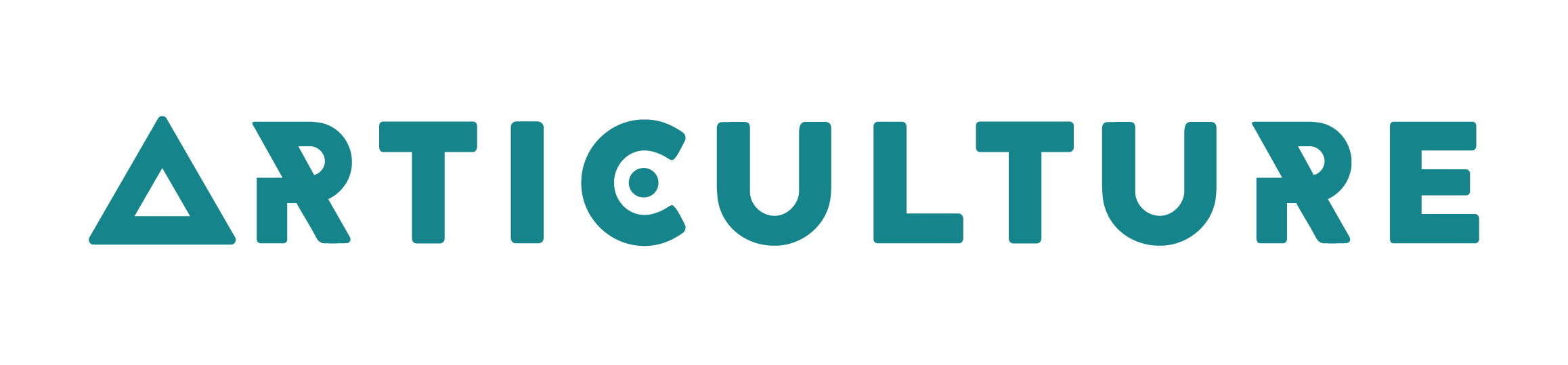 #OpenOut2023Opportunities for artists in Wales to create and tour new outdoor artsApplication Form1. Please tell us about your proposal/ idea. You can use up to 300 words2. Please tell us about your company / artists / collaborator. Tell us what previous experience in creating outdoor work you have (you can write up to 150 words)3. Budget4. Production Plans 5. Mentoring and production support.What help would you need to make your project. Would you like the support of a mentor or producer. If yes, is there someone you know you would like? (150 words max.)6. Marketing materialImages, drawings and visual material about your project are very useful so we can imagine what your project will look like. Please attach any you want to send and put your name or the name of your company and your show on them. 7. References You do not have to supply a reference with this proposal, but if you want you can. This would be especially useful if you are an artist or company new to outdoor arts in Wales.ContactFor further information, please contact me by:Email - julieann@articulture-wales.co.uk Phone (calls or text) - 07890 681212Facebook - www.facebook.com/ArticultureWales Twitter - https://twitter.com/Articulture_ Instagram - https://www.instagram.com/articulture_wales/ Please tell us about you or your company by filling in the boxes next to the questionsPlease tell us about you or your company by filling in the boxes next to the questionsPlease tell us about you or your company by filling in the boxes next to the questionsPlease tell us about you or your company by filling in the boxes next to the questionsWhat is your name/ the name of your company?Who is the main person to contact?What does the main contact do if in a company?What city/region do you live in?What is your address?what is your Telephone number?What is your email address? What is your websiteaddress? Now tell us about your project/ idea by filling in the boxes next to the questions	 Now tell us about your project/ idea by filling in the boxes next to the questions	 Now tell us about your project/ idea by filling in the boxes next to the questions	 Now tell us about your project/ idea by filling in the boxes next to the questions	What is your project / idea called?What is your project / idea called?What is it about? (20 words max)What is it about? (20 words max)How would you describe your idea ie: dance, acting, clowning, dance....How would you describe your idea ie: dance, acting, clowning, dance....Is your project static or moving?Is your project static or moving?Is this project led by an artist who wants to work in the Welsh language? Is this project led by an artist who wants to work in the Welsh language? Yes / NoYes / NoIs this project led by a D/deaf or Disabled artist?Is this project led by a D/deaf or Disabled artist?Yes / NoYes / NoWhat are the language(s) of the work?ie Welsh, English, BSL?What are the language(s) of the work?ie Welsh, English, BSL?BudgetBudgetBudgetBudgetTotal amount of money requested from ArticultureTotal amount of money requested from ArticultureTotal amount of money requested from Articulture£Total amount of money requested from other funders or investors Please tell us if you have got this money, or the date that you will be told.Total amount of money requested from other funders or investors Please tell us if you have got this money, or the date that you will be told.Total amount of money requested from other funders or investors Please tell us if you have got this money, or the date that you will be told.£Total costs of making your project (including money requested from Articulture)Total costs of making your project (including money requested from Articulture)Total costs of making your project (including money requested from Articulture)£3.1 Please attach a budget of all your costs to make your project happen (if you are VAT registered, please show this net of VAT this means with the VAT included) Please tell us if any other funders or investors are giving you money towards your project. Tell us if you already have that money or when you will get it.3.2 Are you VAT registered?			  Yes [ ]		 	No [ ]3.3 What is the performance fee (per day)? £4.1 Approximately how long will your show be?  4.2 What technical support and equipment will you need? For example PA, power, lighting, overnight security, steward support. If you have made a plan with technical needs, please attach it.4.3 How many shows can you normally perform per day? 4.4 How many people will be in the show / performance? 4.5 Do any members of your company have any access requirements? Please explain what you will need  4.6 How long is your ideal rehearsal period?4.7 What are your rehearsal / development plans? e.g. dates, locations(please note we will discuss with you the possibility of a public rehearsal)4.8 Please let us know of anything you have already decided to do  in 2023 that would mean you are unavailable for tour dates.